W AKADEMII PANA KLEKSA –GRA TERENOWA Z OKAZJI DNIA MYŚLI BRATERSKIEJ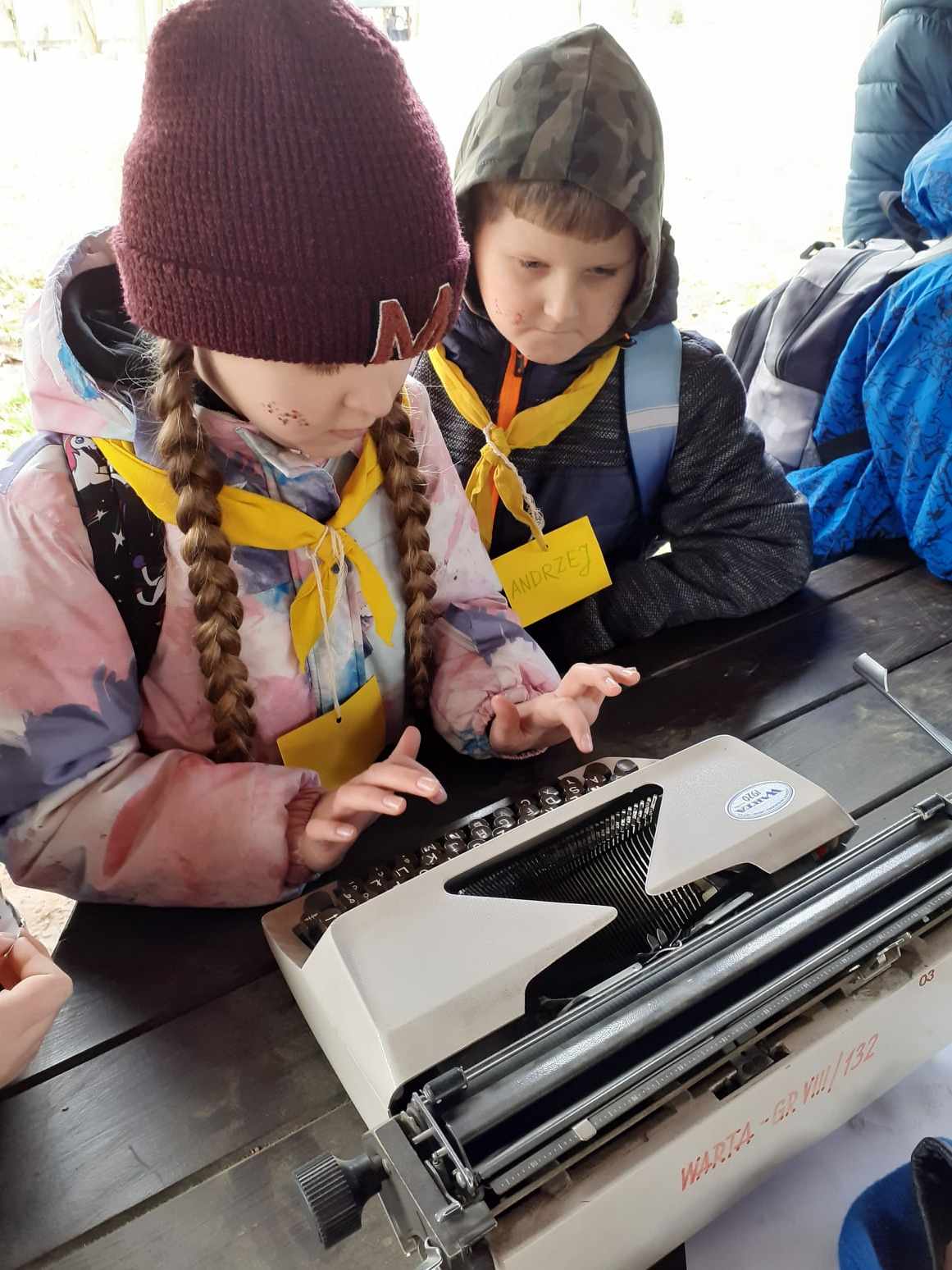 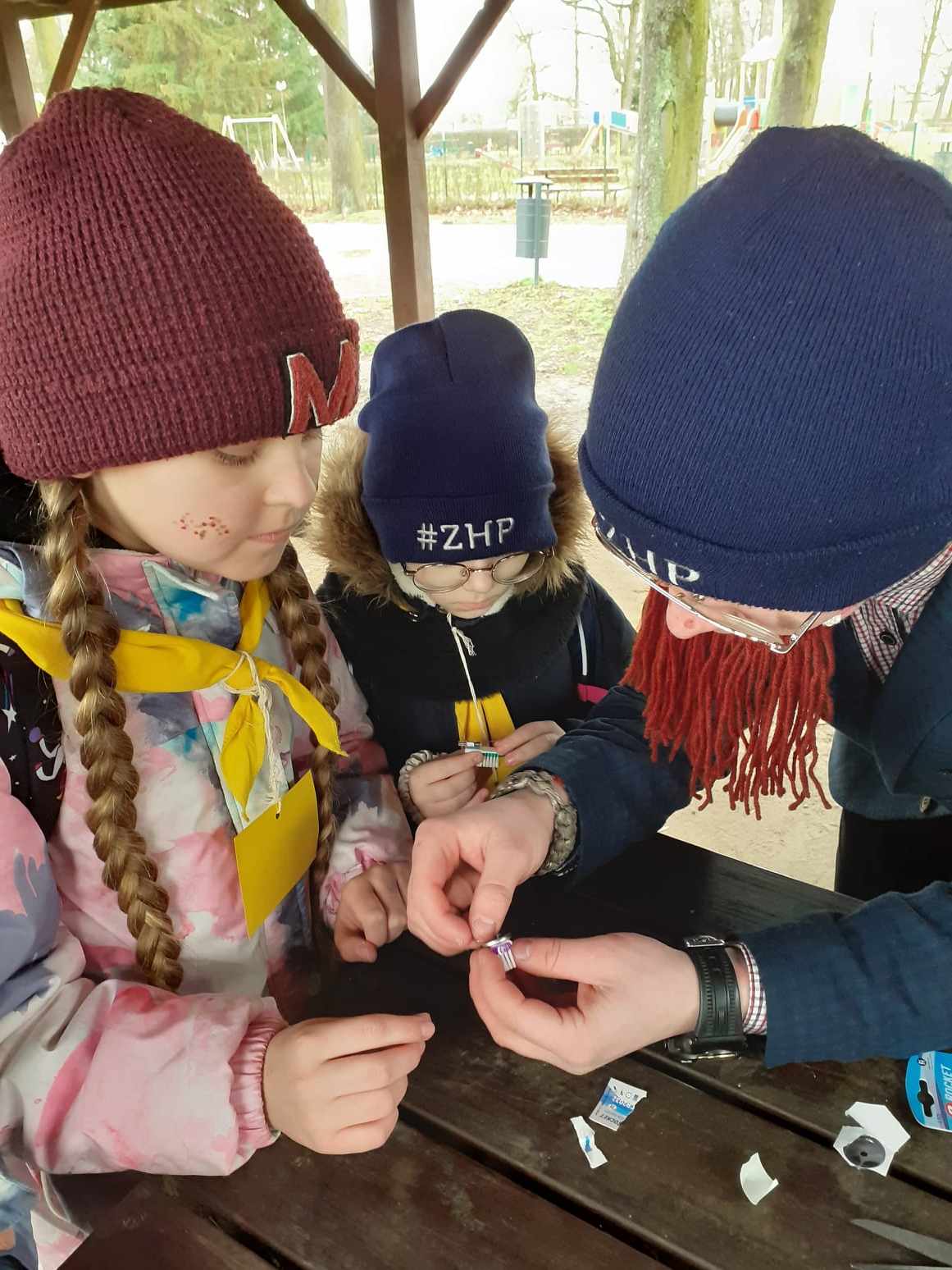 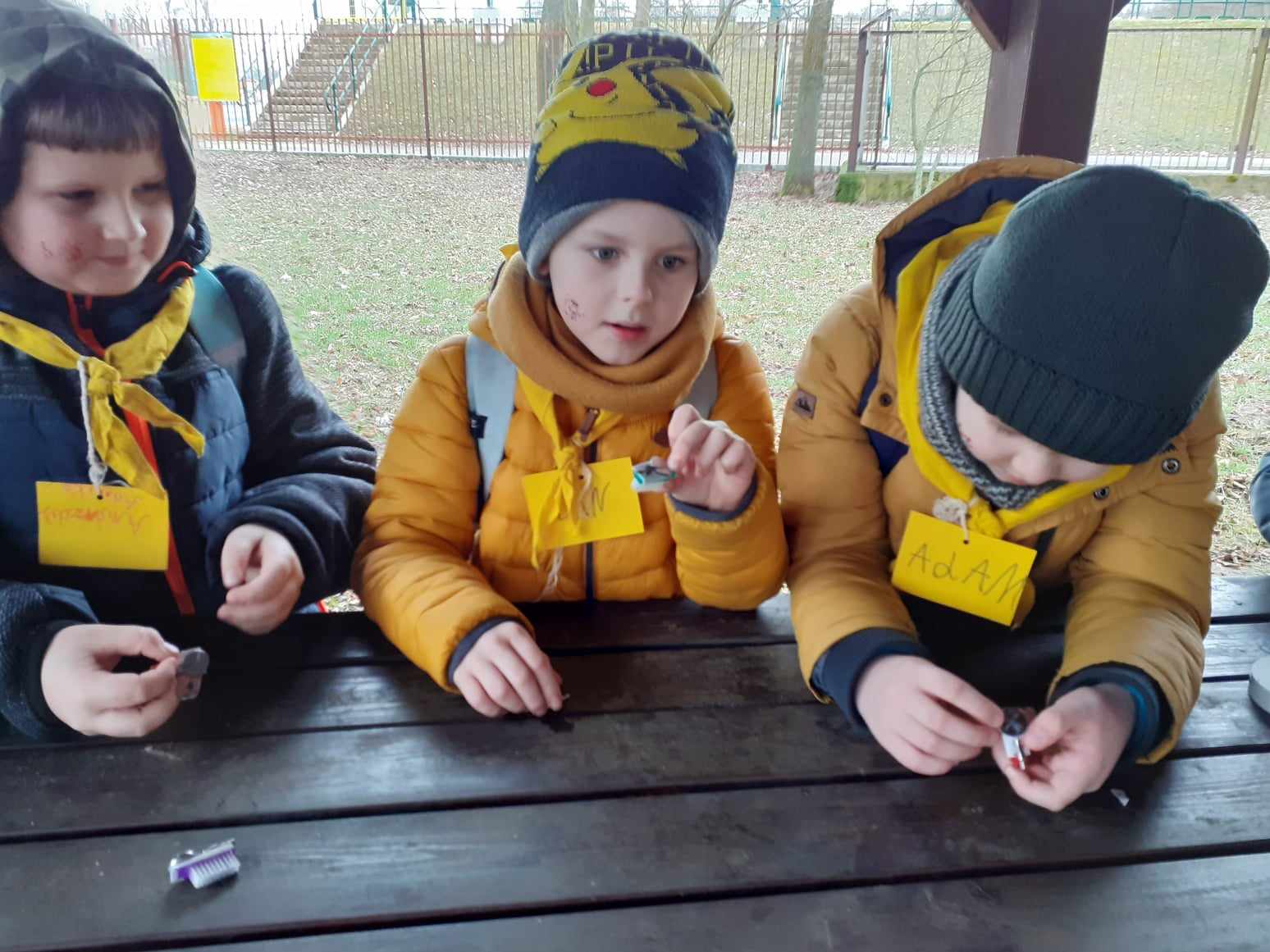 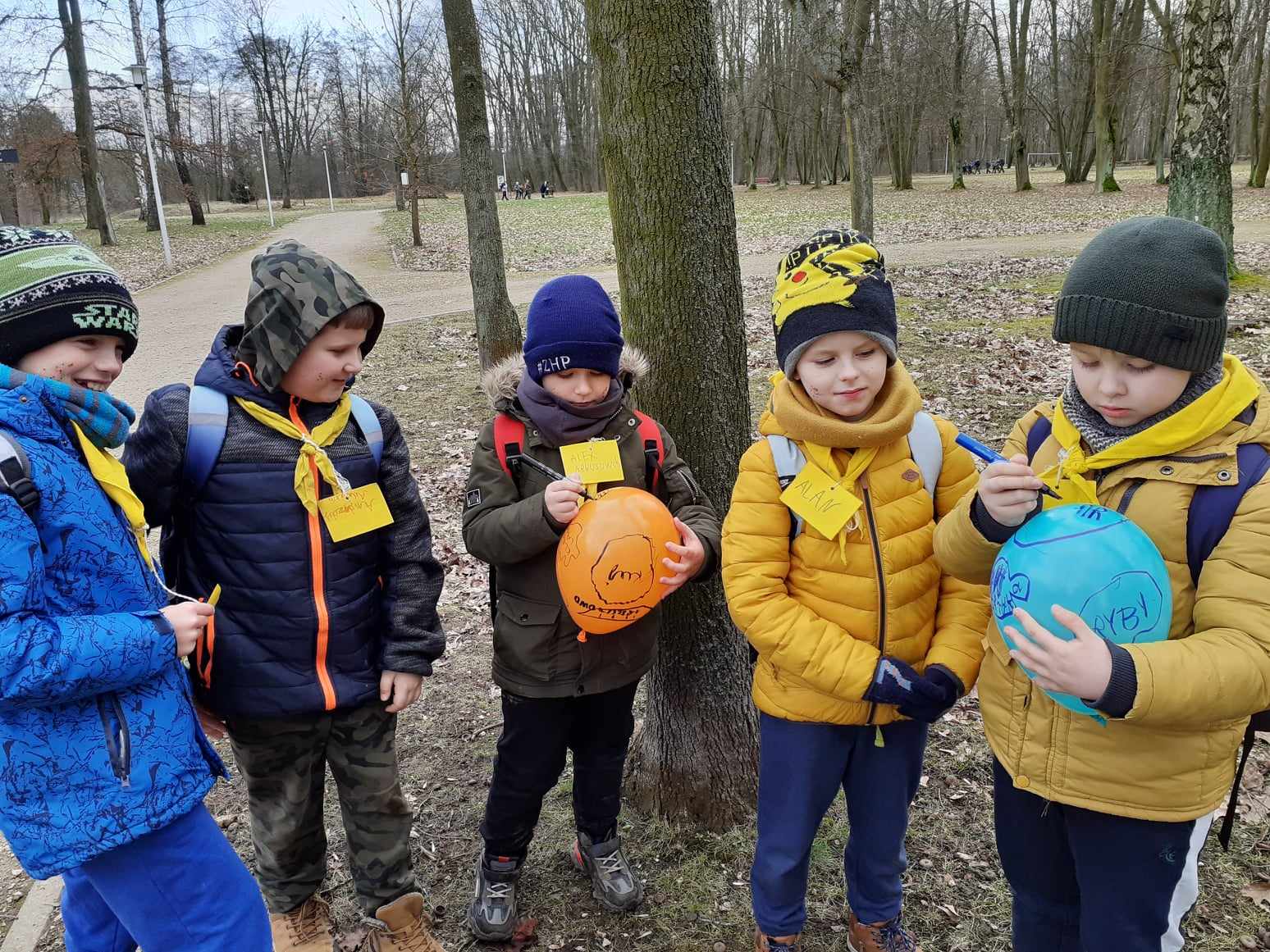 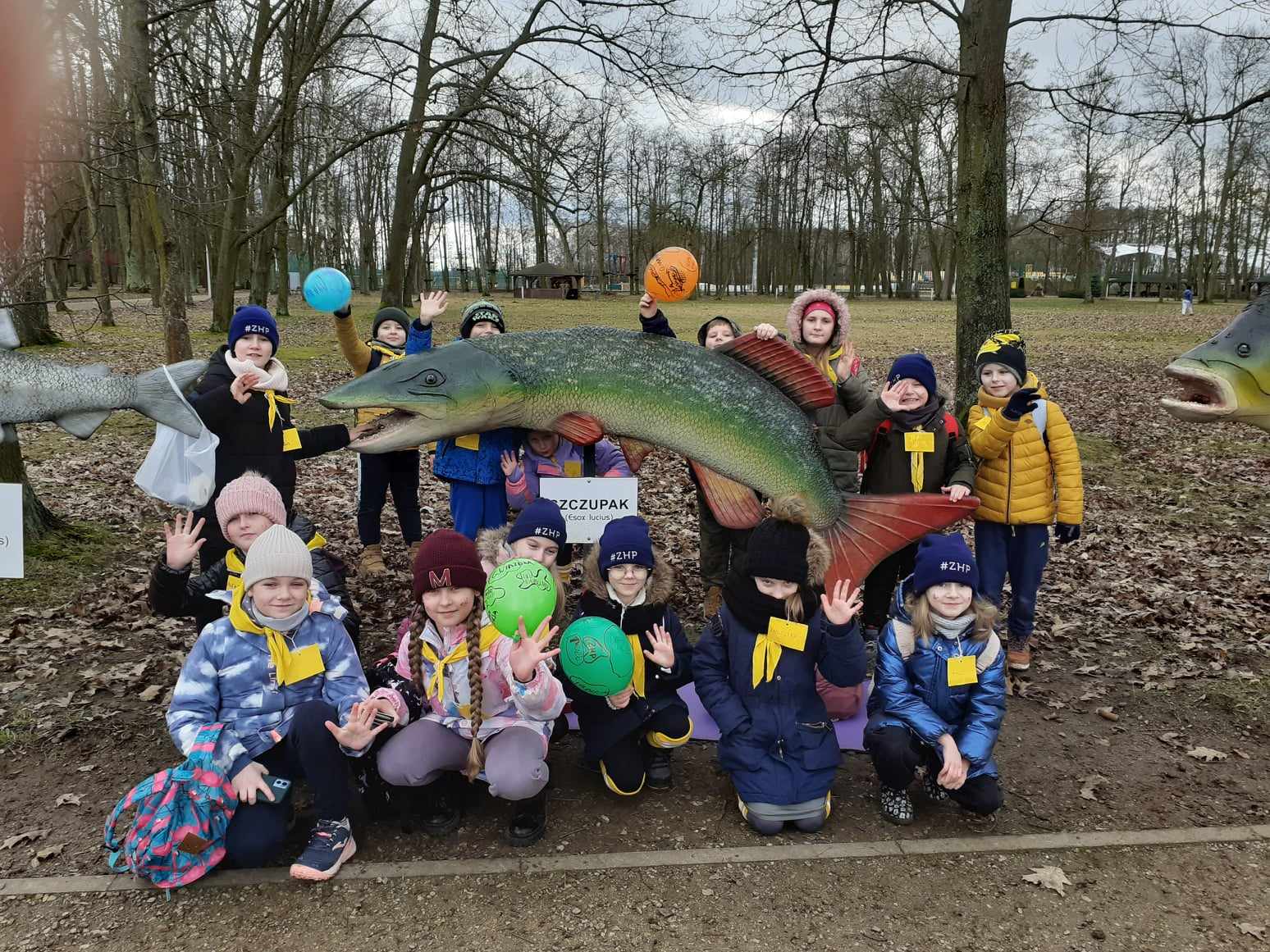 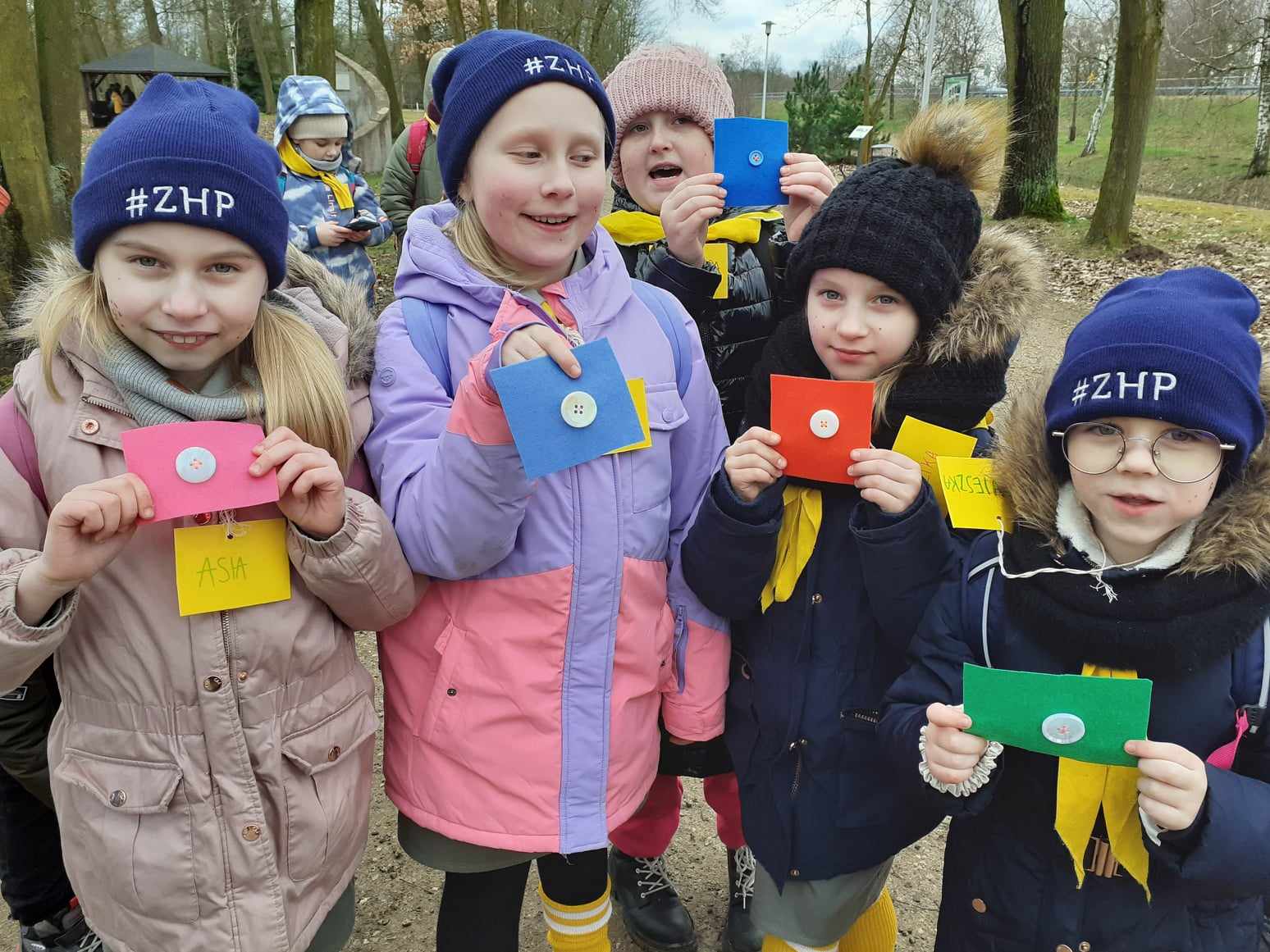 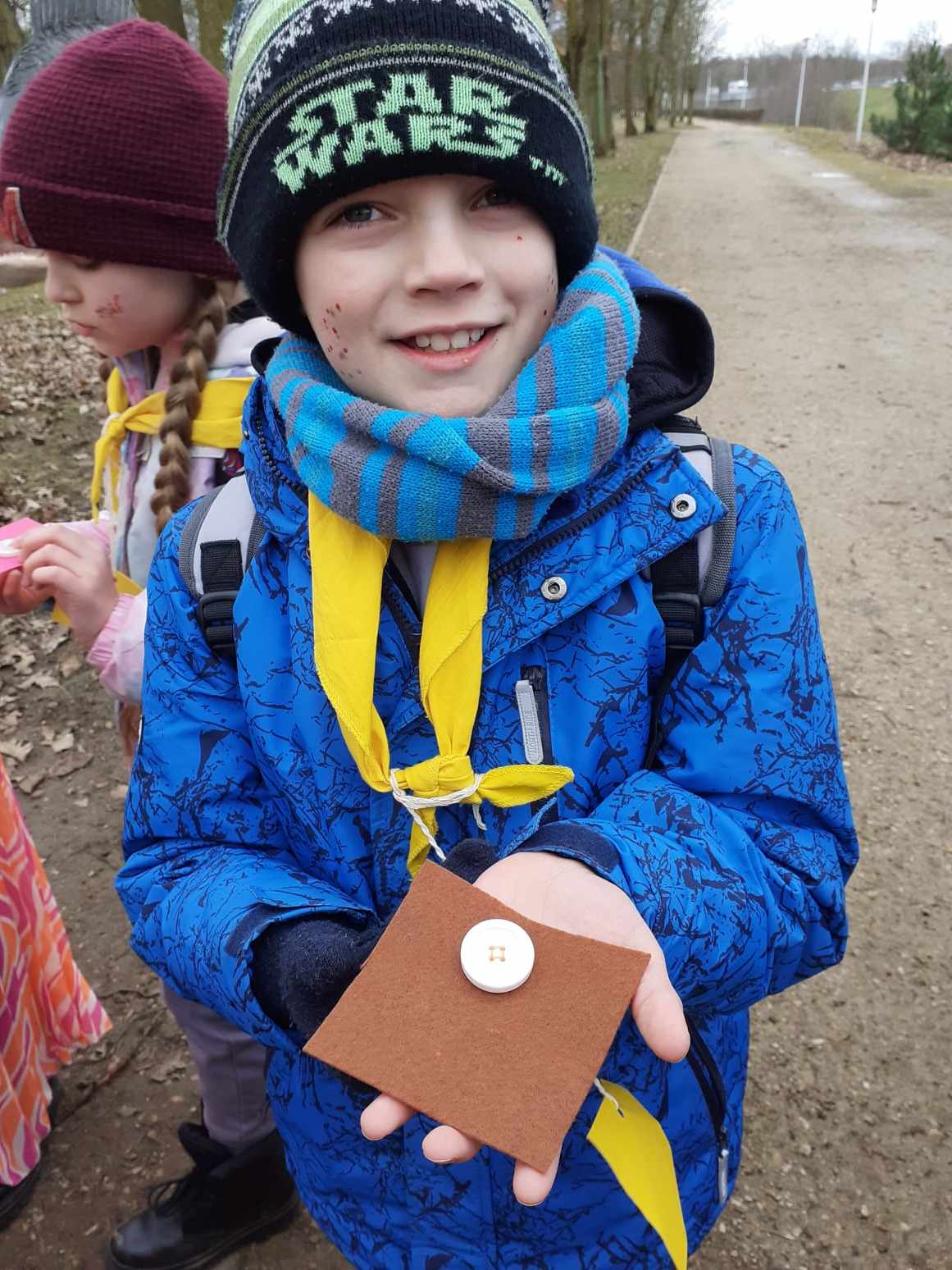 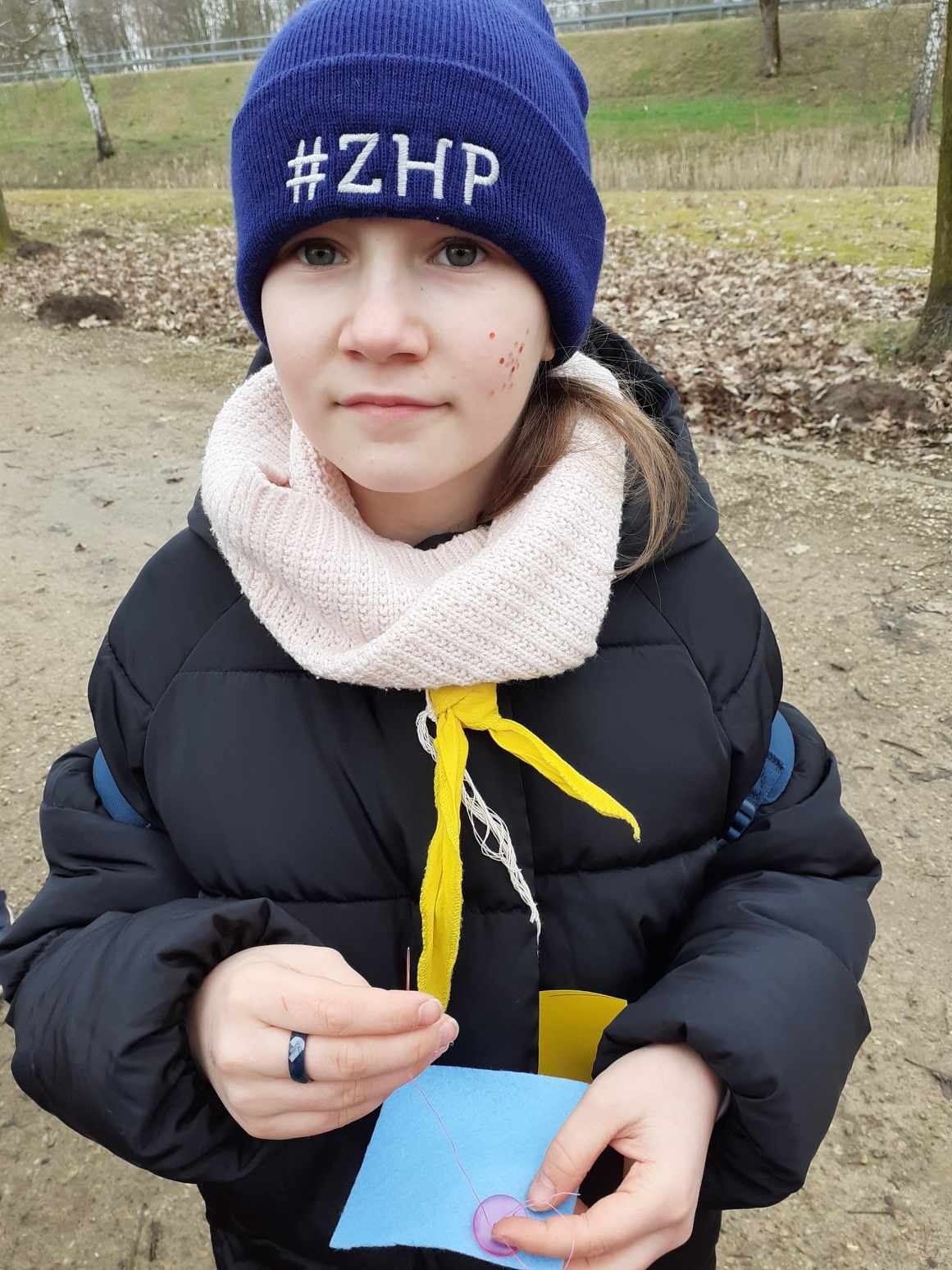 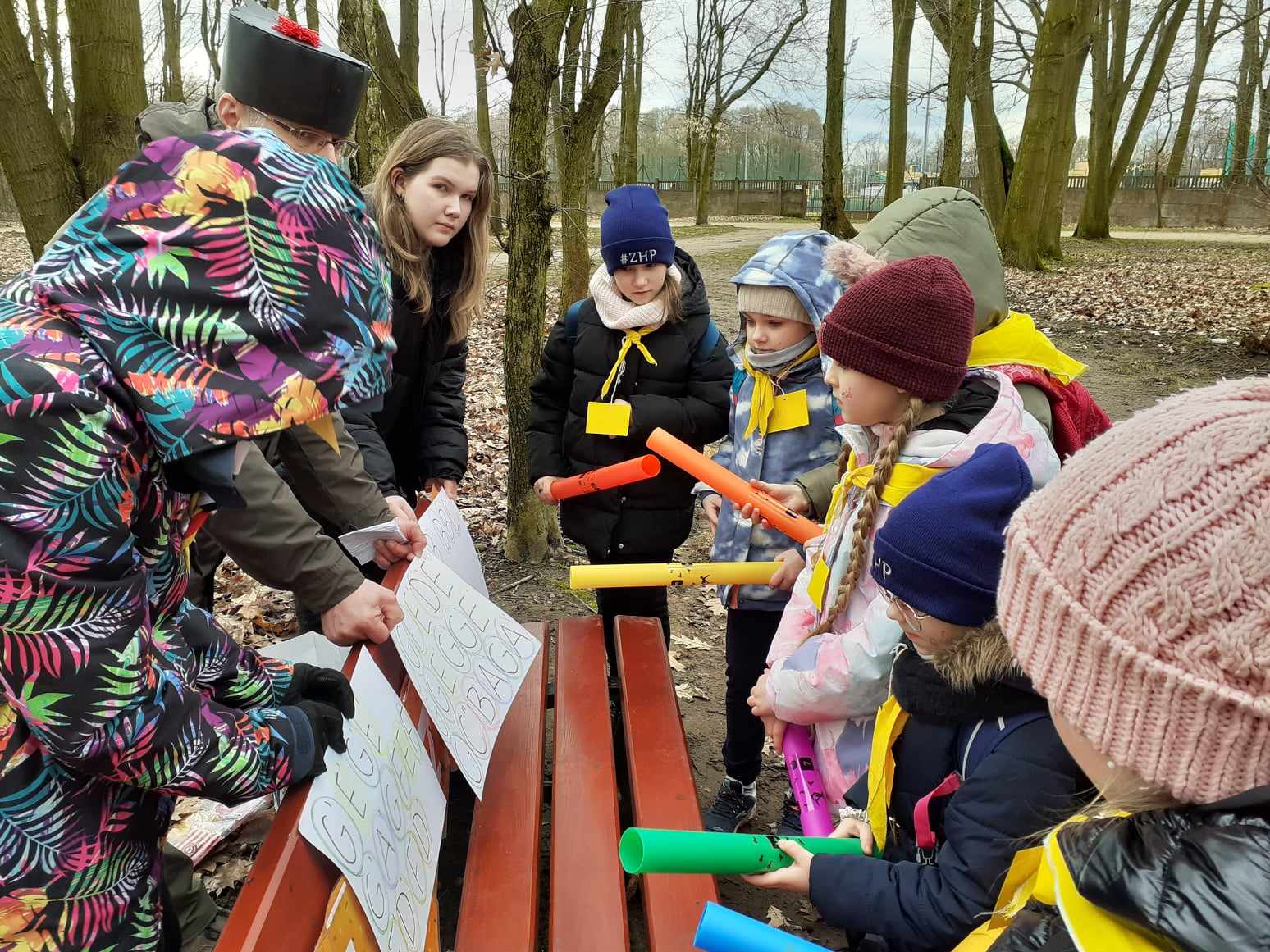 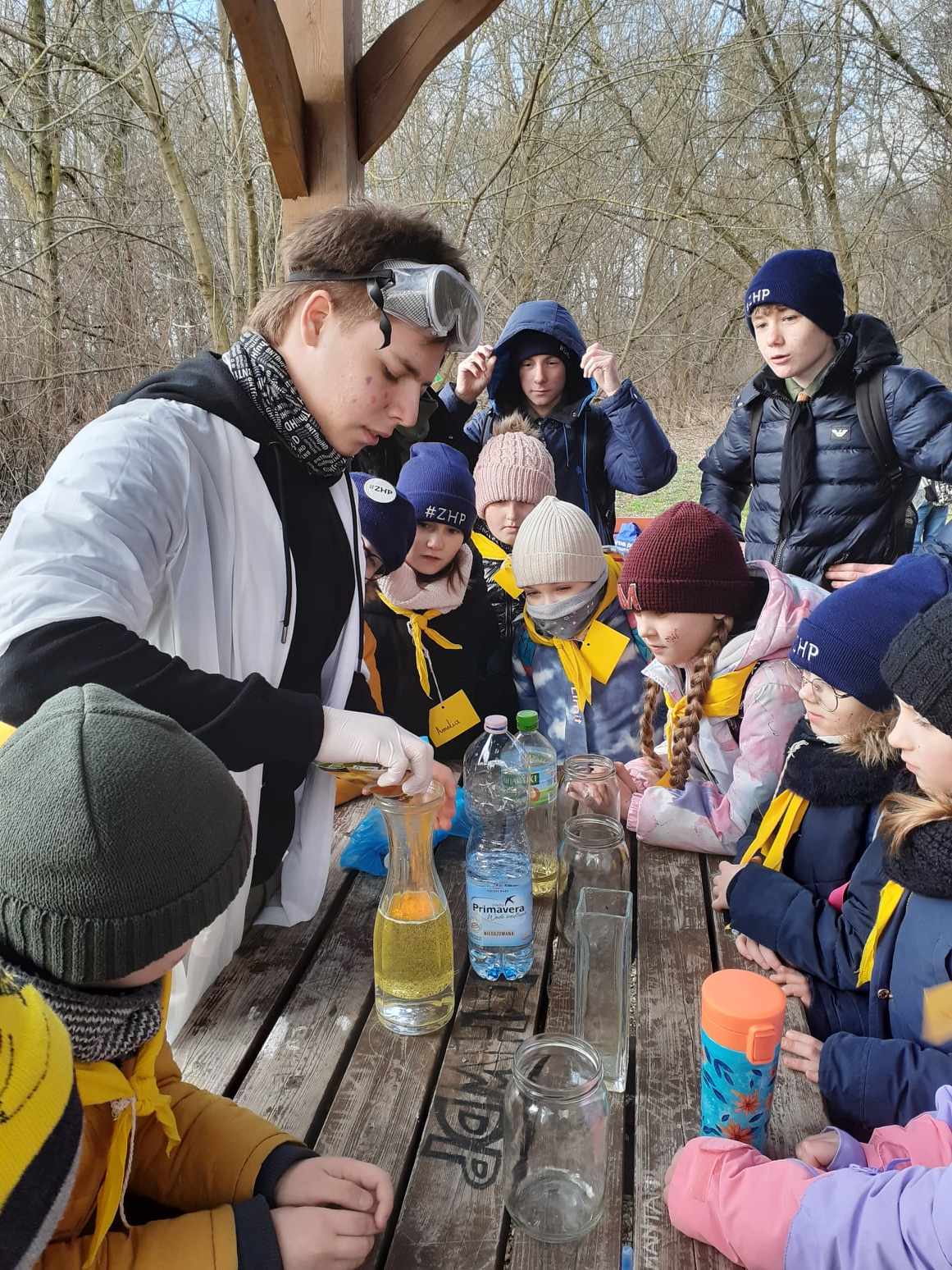 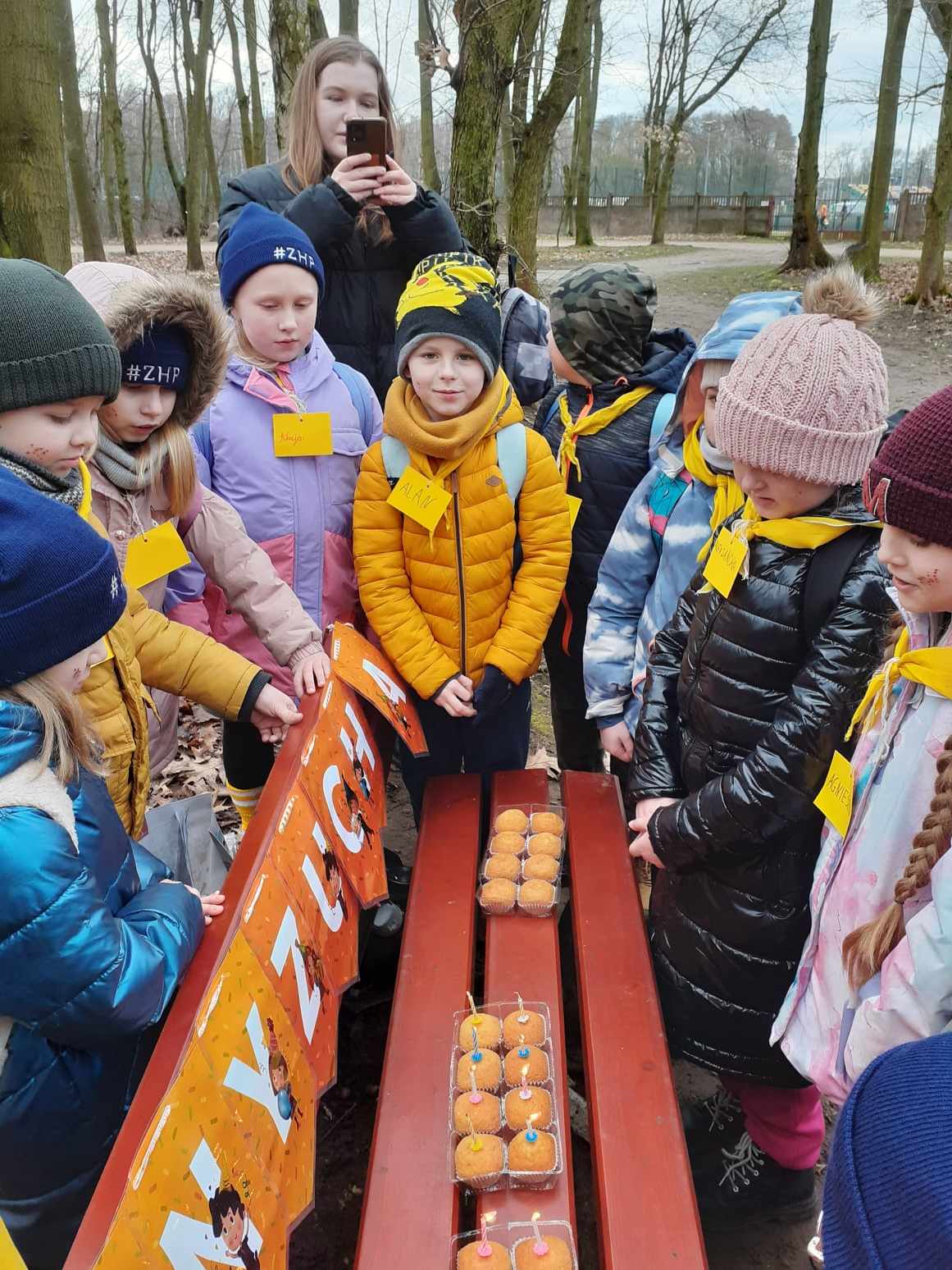 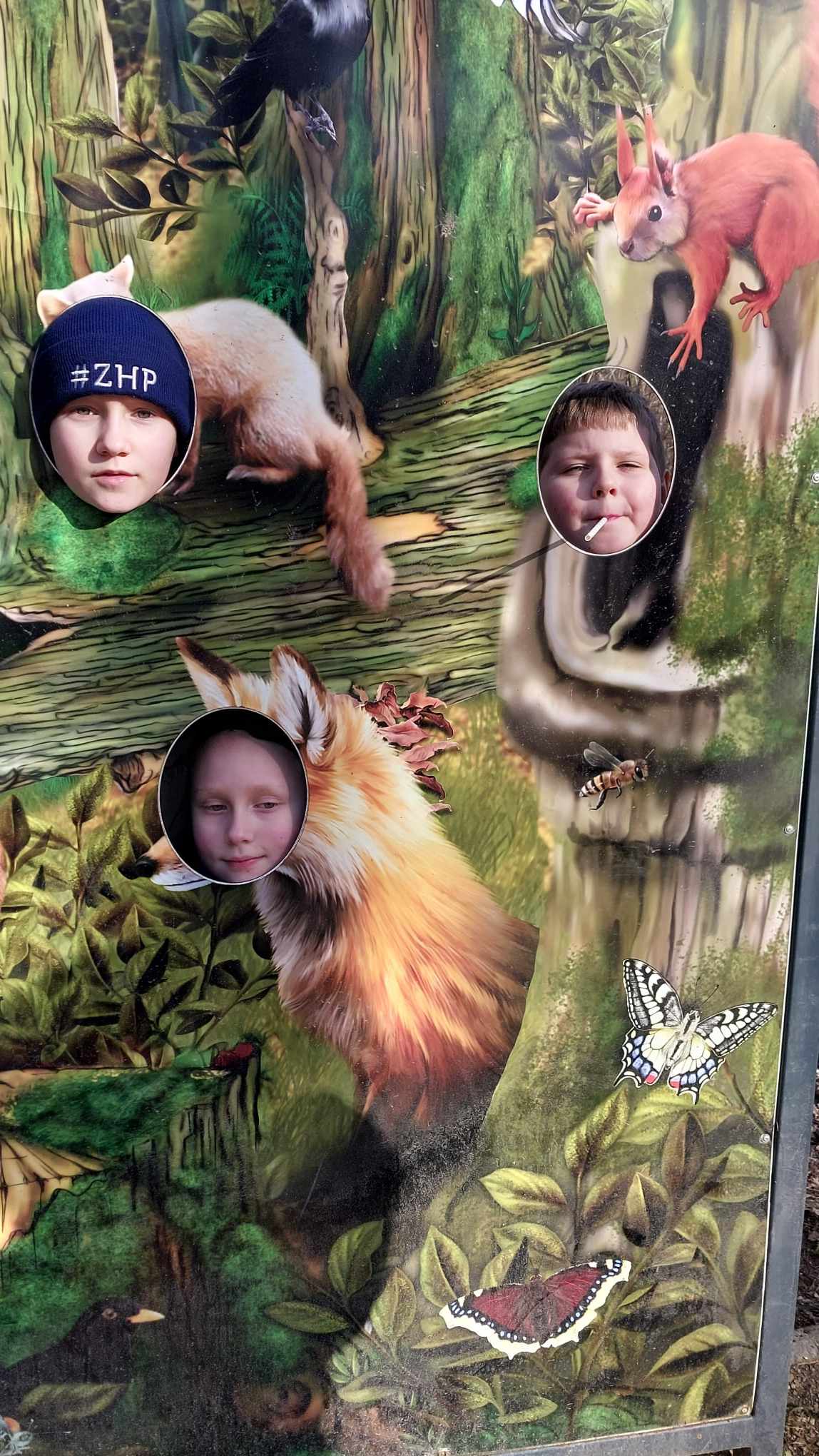 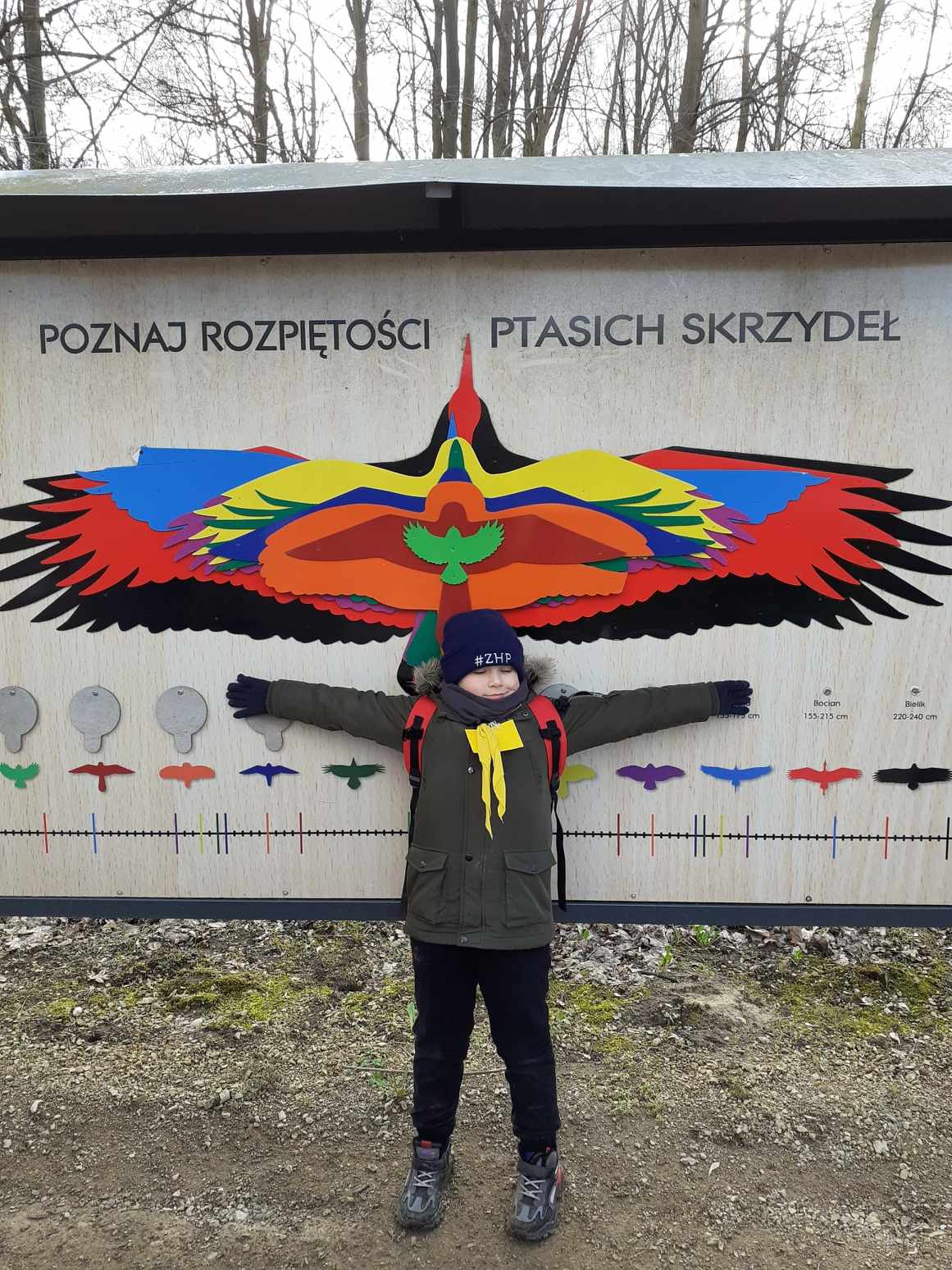 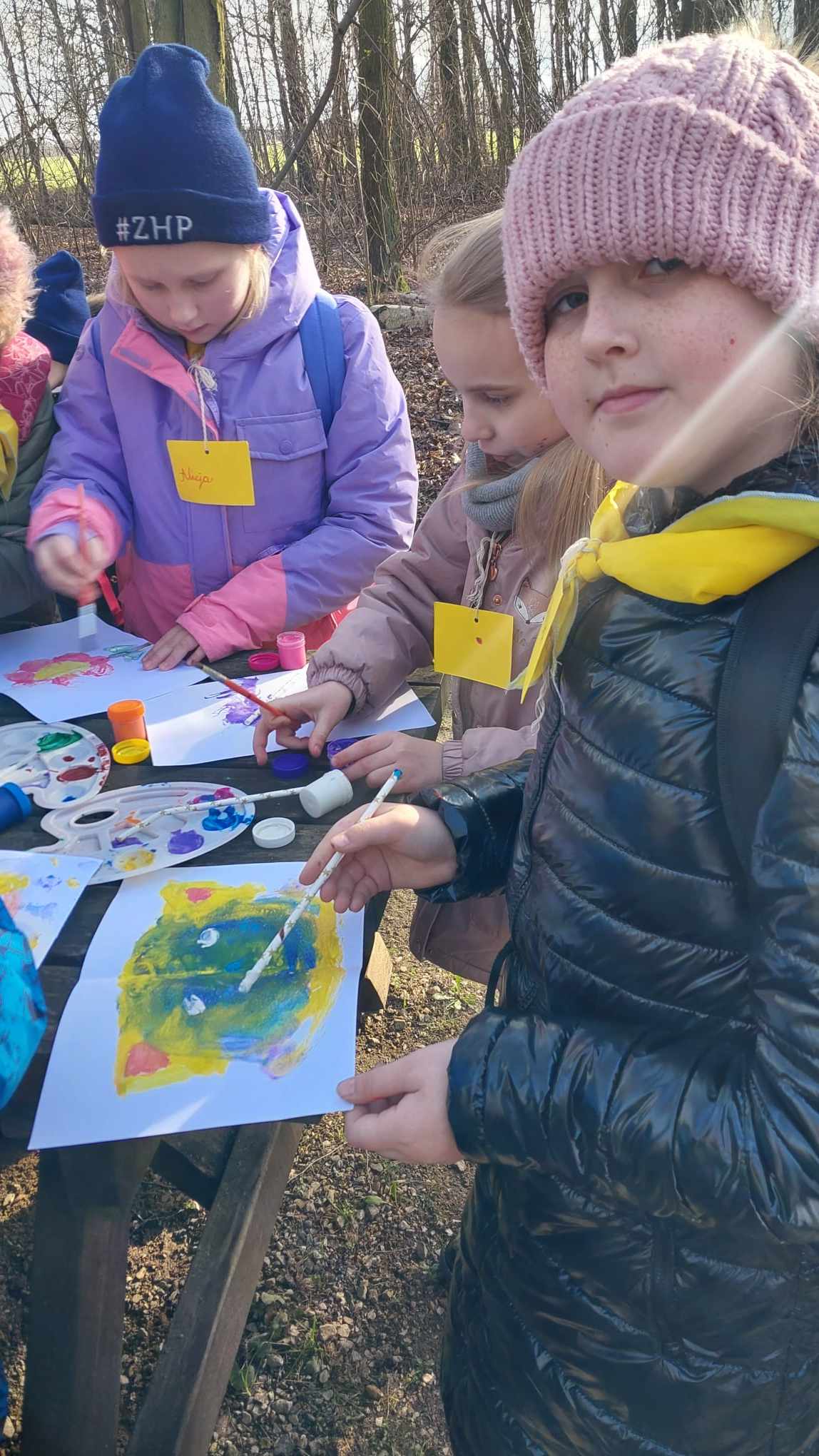 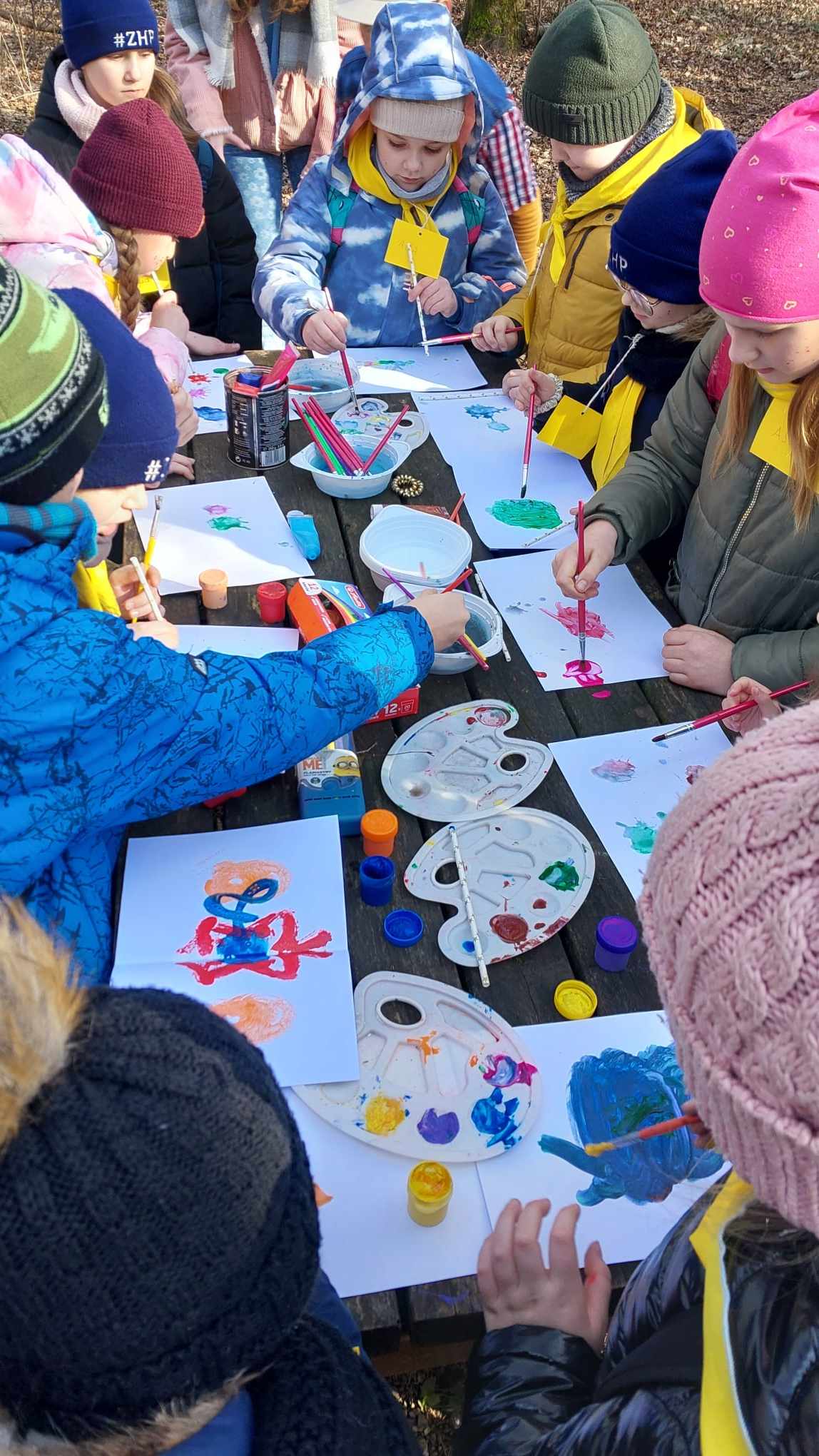 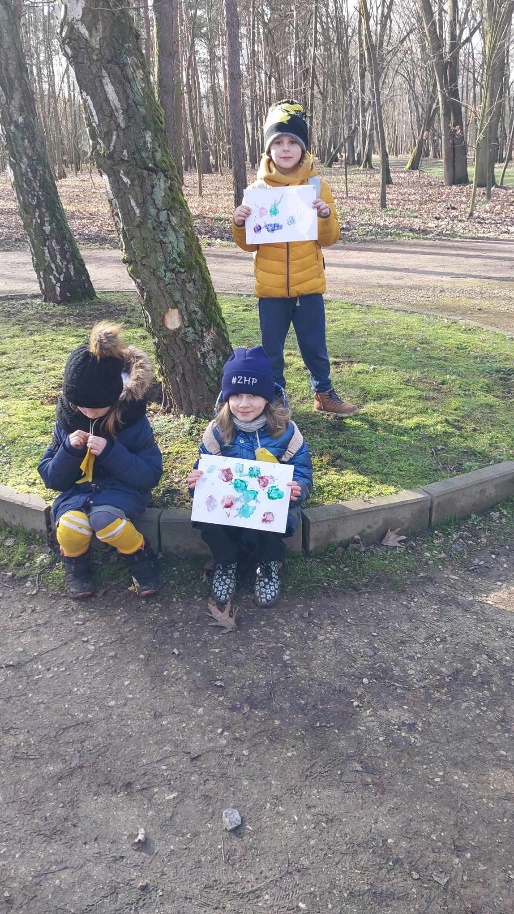 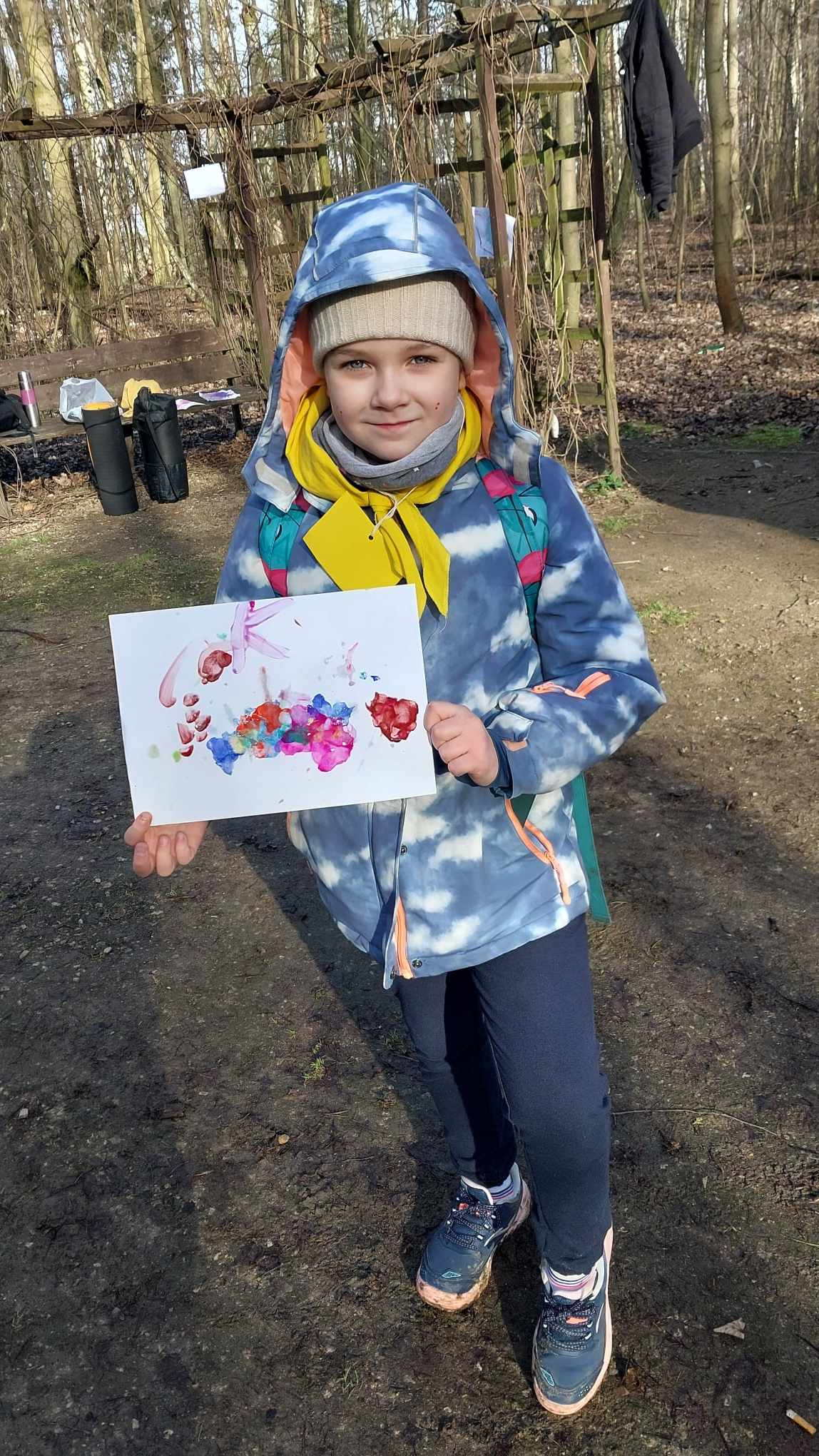 